Faculty of Medieval and Modern Languages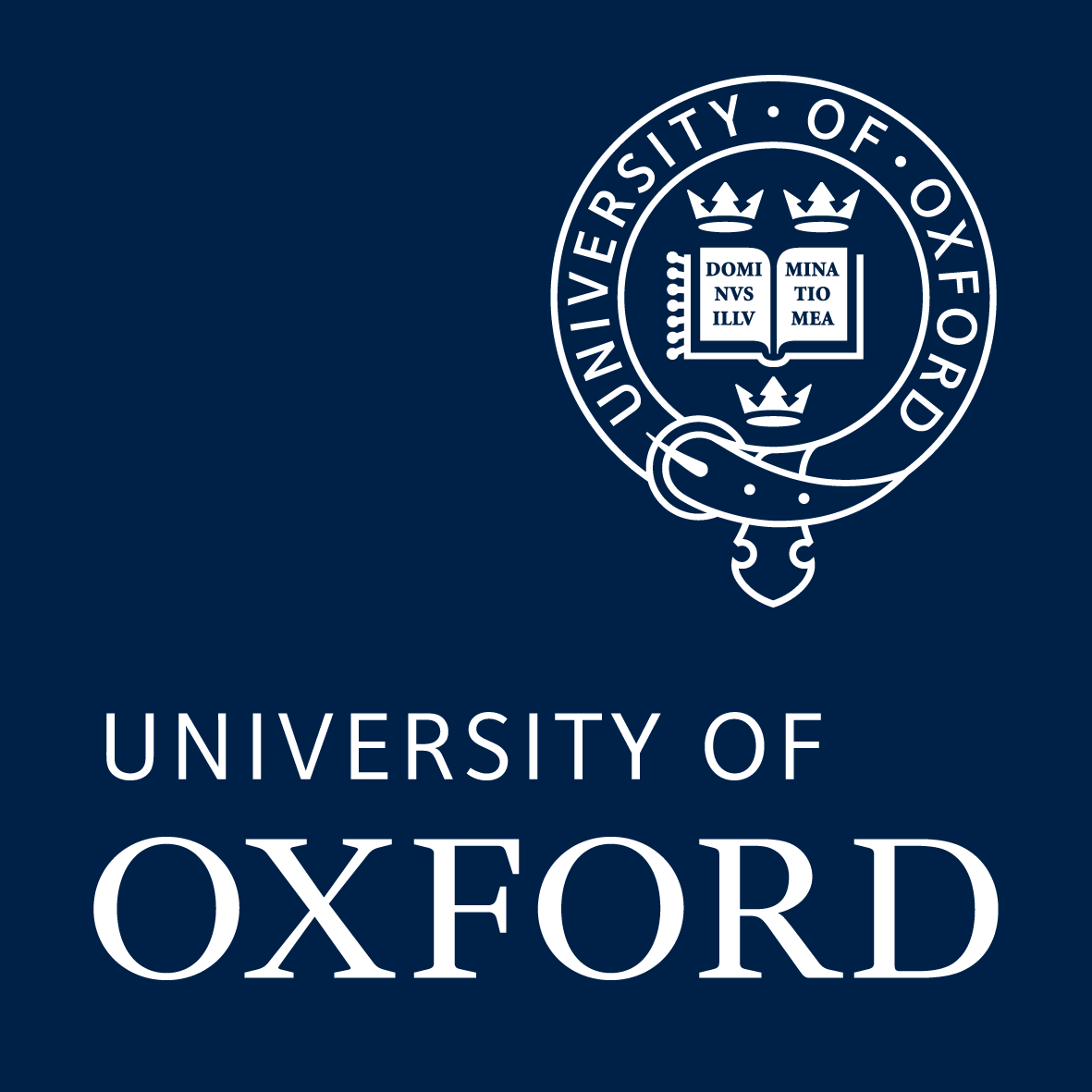 41 & 
Email: reception@mod-langs.ox.ac.uk | Tel: +44 1865 270750 Top of FormBottom of FormFrench film essay-writing competition – cover sheetThank you for entering the French film competition. Please complete the information requested below and submit this form together with your essay to french.essay@mod-langs.ox.ac.uk. An entry is not complete without this cover sheet.In submitting this cover sheet with your essay, you are affirming that the essay you have written is your own, independently completed workYour full name: Your year group:Contact email address: Your French teacher’s name:The name of your school/college:The address of your school/college: